
Prix littéraires Canada-Japon 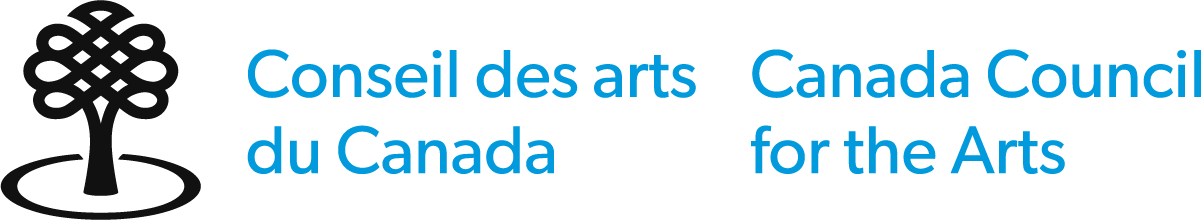 Formulaire de mise en candidaturePour les livres publiés entre le 1 mai 2020 et le 30 avril 2022. Complétez un formulaire pour chacun des livres soumis.Renseignements sur la maison d’éditionNom de maison d’édition Nom et poste de la personne-ressourceAdresse de maison d’éditionNo de téléphone principal	No de téléphone secondaireCourriel	Site webDistributeur(s) au CanadaRenseignements sur le candidatNom de l’auteur ou du traducteurPseudonyme (le cas échéant)AdresseCitoyenneté	TéléphoneCourriel	Rôle :     Auteur   Traducteur Documentation d’appuiVeuillez envoyer 5 exemplaires de chaque titre admissible. Pour les traductions, envoyez également 2 exemplaires de chaque œuvre dans sa langue originale (japonais).Renseignements sur le livre Titre du livreDate de publication (mois/année): Catégorie:   Romans et nouvelles    Essais     Poésie    Théâtre   Traduction.Déclaration Pour être admissible, vous devez confirmer tous les énoncés suivants :J’ai lu attentivement les critères d’admissibilité à ce prix, qui sont énoncés dans les lignes directrices, et l’auteur (les auteurs), le (les) traducteur(s) et le (les) livre(s) y satisfait/satisfont.Je comprends que les ouvrages ne seront pas retournés après le concours. Le Conseil des arts peut faire don des ouvrages à une organisation ou à une initiative de son choix.Je comprends qu’il nous incombe de nous informer nous-mêmes de toutes les responsabilités déontologiques et légales pouvant s’appliquer, ainsi que les protocoles appropriés sur la propriété linguistique ou intellectuelle culturelle, s’il en est, et de les assumer. Mon organisme rémunère les écrivains, les illustrateurs, les traducteurs et les autres détenteurs de droits d’auteur en leur versant des honoraires ou des redevances conformément aux normes de la pratique artistique ou du secteur.Mon organisme a respecté toutes ses obligations contractuelles en ce qui concerne le versement de droits d’auteur.Les écrivains n’ont pas contribué à acquitter les frais de publication de leurs œuvres (ce qui comprend l’obligation de l’écrivain d’acheter un nombre donné d’exemplaires de son livre).Je m’engage à offrir des conditions de travail sécuritaires et à favoriser un milieu de travail exempt de discrimination, de harcèlement et d’inconduite sexuelle.Mon organisme se conforme à toutes les lois municipales, provinciales ou territoriales applicables, y compris, mais sans s’y limiter, celles qui ont trait aux normes en matière d’emploi, à la santé et sécurité au travail et aux droits de la personne.J’accepte les conditions du prix et je conviens de respecter la décision du Conseil des arts.Je sais que le Conseil des arts est assujetti à la Loi sur l’accès à l’information et la Loi sur la protection des renseignements personnels.J’ai l’autorisation de signer la mise en candidature au nom de l'organisme.  Je confirme : que je suis d’accord avec les déclarations ci-dessusqu’à ma connaissance, les déclarations contenues dans cette mise en candidature sont exactes et complètes.Nom	DateLes données personnelles recueillies dans ce formulaire sont conservées dans le fichier de renseignements personnels correspondant au programme visé CAC ART 202. Protégés une fois rempli. Liste de vérificationUtiliser cette liste pour confirmer que vous avez rempli toutes les sections pertinentes du formulaire et joint toute la documentation d’appui requise. Formulaire complété (un formulaire pour chaque titre admissible)Renseignements sur la maison d’éditionRenseignement sur le candidatRenseignements sur le livreDéclaration  Documentation d’appui5 exemplaires de chaque titre admissible. Pour la catégorie traduction, 2 exemplaires de chaque œuvre dans sa langue originale (japonais).Envoyez votre formulaire de mise en candidature uniquement par courriel à prix-canadajapon@conseildesarts.ca au plus tard à 23 h 59 (heure locale) le jour de la date limite. Envoyez chaque formulaire de mise en candidature dans un courriel distinct.Inscrivez le titre du livre et le nom de la maison d’édition dans l’objet du message.Si vous ne recevez pas un courriel en l’espace de 3 jours ouvrables, veuillez nous contacter. Envoyer vos livrespar la poste :
Prix, Conseil des arts du Canada, 150, rue Elgin, C. P. 1047, Ottawa (Ontario) K1P 5V8par messagerie :
Prix, Conseil des arts du Canada, 150, rue Elgin, 2e étage, Ottawa (Ontario) K2P 1L4Les livres doivent porter le cachet postal de la date limite ou d’une date antérieure. Les mises en candidature incomplètes ou tardives ne seront pas évaluées.